Рабочая программа курса природоведения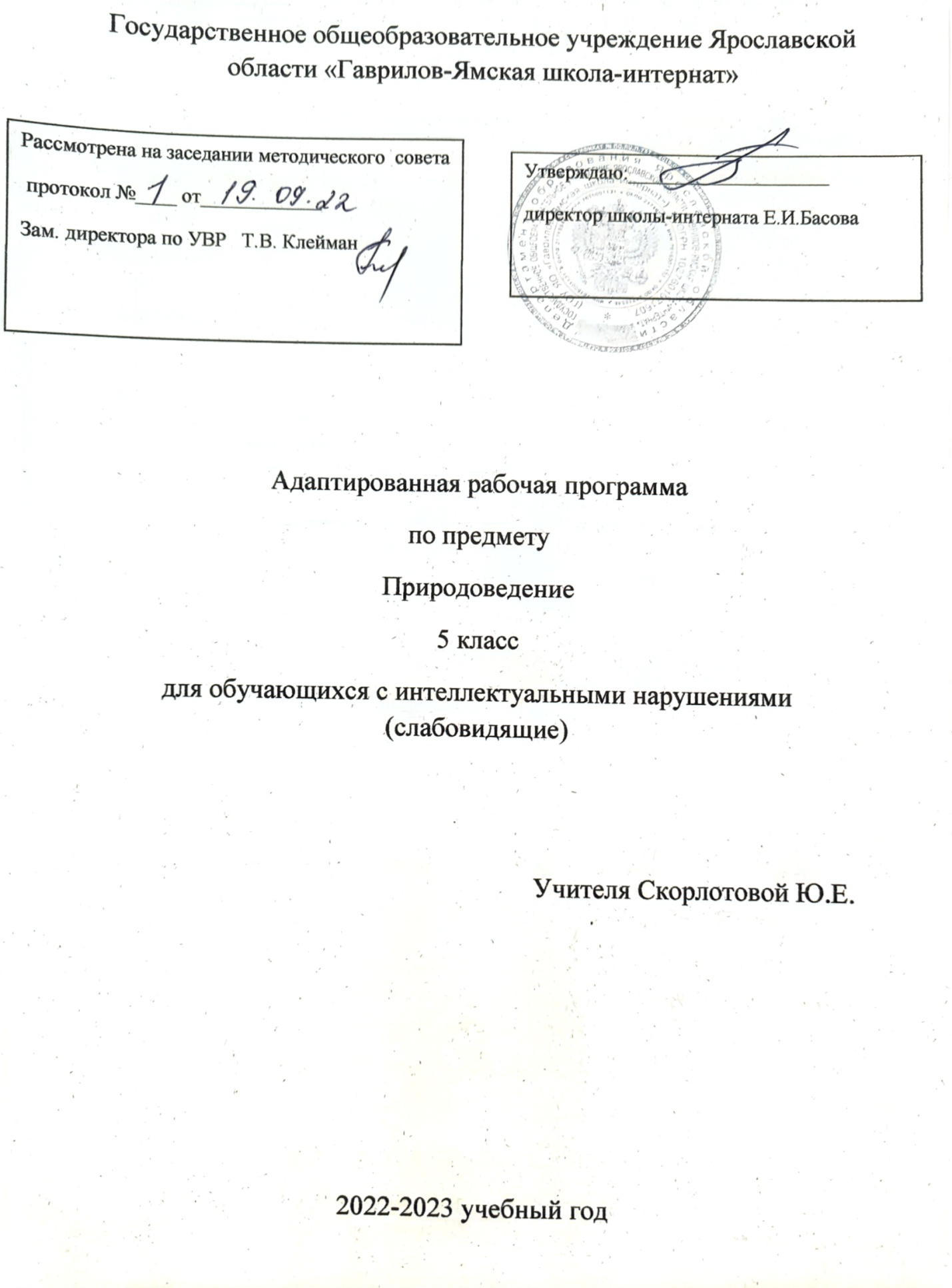 в 5 классе(с интеллектуальными нарушениями, слабовидящие)Пояснительная запискаРабочая программа составлена на основе следующих нормативных документов:Федеральный государственный образовательный стандарт общего образования.Федеральный закон «Об образовании» от 29 декабря 2012г № 273-ФЗ.Федеральный перечень учебников, рекомендованных (допущенных) к использованию в образовательном процессе.Основные образовательные программы, рекомендованные к использованию Министерством образования и науки Российской Федерации.Требования к оснащению образовательного процесса в соответствии с содержательным наполнением учебных предметов.Устав Государственного общеобразовательного учреждения Ярославской области «Гаврилов- Ямская школа-интернат».	Цель курса -  расширить  кругозор  и подготовить  учащихся  к  усвоению  систематических  биологических  и географических знаний. Основными задачами являются: ― формирование  элементарных научных  знаний  о живой  и  неживой природе; ― демонстрация тесной взаимосвязи между живой и неживой природой; ― формирование специальных и общеучебных умений и навыков; ― воспитание бережного отношения к природе, ее ресурсам, знакомство с основными  направлениями  природоохранительной  работы; ― воспитание социально значимых качеств личности.               ОБЩАЯ ХАРАКТЕРИСТИКА УЧЕБНОГО ПРЕДМЕТА	В  процессе  изучения  природоведческого  материала  у  учащихся развивается  наблюдательность,  память,  воображение,  речь  и,  главное, логическое мышление, умение анализировать, обобщать, классифицировать, устанавливать причинно-следственные связи и зависимости. Первые природоведческие знания умственно отсталые дети получают в дошкольном возрасте и в младших классах. При знакомстве с окружающим миром  у  учеников  специальной  коррекционной    школы  формируются первоначальные  знания  о  природе:  они  изучают  сезонные  изменения  в природе,  знакомятся  с  временами  года,  их  признаками,  наблюдают  за явлениями природы, сезонными изменениями в жизни растений и животных, получают элементарные сведения об охране здоровья человека.           ОПИСАНИЕ МЕСТА УЧЕБНОГО ПРЕДМЕТА                                                            В УЧЕБНОМ ПЛАНЕПредмет  «Природоведение» представлен  в 5, 6 классах по 2 часа в неделю.Рабочая программа предмета «Природоведение» в   5, 6  классах определена школьным учебным планом, годовым календарным графиком и рассчитана на  34 учебные недели по 2 часа в неделю в соответствии с расписанием.ЛИЧНОСТНЫЕ И ПРЕДМЕТНЫЕ РЕЗУЛЬТАТЫ ОСВОЕНИЯ УЧЕБНОГО ПРЕДМЕТАЛичностные результаты:Предметные результаты учебного предмета «Природоведение»  включают освоение обучающимися знания и умения, готовность их применения. Предметные результаты обучающихся с умственной отсталостью не являются основным критерием при принятии решения о переводе обучающегося в следующий класс, но рассматриваются как одна из составляющих при оценке итоговых достижений.Достаточный уровень освоения предметных результатов не является обязательным для всех обучающихся.Минимальный уровень является обязательным для большинства обучающихся с умственной отсталостью (интеллектуальными нарушениями).                                СОДЕРЖАНИЕ УЧЕБНОГО ПРЕДМЕТА	Программа по природоведению состоит из шести разделов:  «Вселенная»,  «Наш  дом  —  Земля»,  «Есть  на  Земле  страна  Россия», «Растительный мир», «Животный мир», «Человек».  	При изучении раздела «Вселенная» учащиеся знакомятся с Солнечной системой:  звездами  и  планетами,  историей  исследования  космоса  и современными достижениями в этой области, узнают о значении Солнца для жизни  на  Земле  и его  влиянии  на  сезонные  изменения  в  природе.  Учитель может познакомить школьников с названиями планет, но не должен требовать от них обязательного полного воспроизведения этих названий. 	В  разделе  «Наш  дом  ―  Земля»  изучаются  оболочки  Земли  — атмосфера,  литосфера  и  гидросфера,  основные  свойства  воздуха,  воды, полезных  ископаемых  и  почвы,  меры,  принимаемые  человеком  для  их охраны.  Этот  раздел  программы  предусматривает  также  знакомство  с формами поверхности Земли и видами водоемов. 	Раздел «Есть на Земле страна Россия» завершает изучение неживой природы  в  V  классе  и  готовит  учащихся  к  усвоению  курса  географии. Школьники знакомятся с наиболее значимыми географическими объектами, расположенными  на  территории  нашей  страны  (например:  Черное  и Балтийское моря, Уральские и Кавказские горы, реки Волга, Енисей, и др.). Изучение этого материала имеет ознакомительный характер и не требует от учащихся географической характеристики этих объектов и их нахождения на географической карте. 	При изучении этого раздела уместно опираться на  знания учащихся о своем родном крае. 	Более  подробное  знакомство  с  произрастающими  растениями  и обитающими животными, как в целом в России, так, в частности, и в своей местности дети познакомятся при изучении последующих разделов 
 	При изучении растительного и животного мира Земли углубляются и систематизируются знания, полученные в дополнительном первом (I1) классе I—IV классах. Приводятся простейшие классификации растений и животных. Педагогу необходимо обратить внимание учащихся на характерные признаки каждой  группы  растений  и  животных,  показать  взаимосвязь  всех  живых организмов  нашей  планеты  и,  как  следствие  этого,  необходимость  охраны растительного  и  животного  мира.  В  содержании  могут  быть  указаны   представители  флоры  и  фауны  разных  климатических  поясов,  но значительная  часть времени должна быть отведена на изучение растений и животных  нашей  страны  и  своего  края.    При  знакомстве  с  домашними животными, комнатными и декоративными растениями следует обязательно опираться на личный опыт учащихся, воспитывать экологическую культуру, бережное отношение к объектам природы, умение видеть её красоту. 	Раздел  «Человек»  включает  простейшие  сведения  об  организме,  его строении  и  функционировании.  Основное  внимание  требуется  уделять пропаганде  здорового  образа  жизни,  предупреждению  появления  вредных привычек и формированию необходимых санитарно-гигиенических навыков. 	Завершают  курс  обобщающие  уроки.  Здесь    уместно систематизировать знания о живой и неживой природе,  полученные в курсе «Природоведение».   	В процессе изучения природоведческого материала учащиеся должны понять  логику  курса:  Вселенная  —  Солнечная  система  —  планета  Земля. Оболочки Земли: атмосфера (в связи с этим изучается воздух), литосфера  (земная  поверхность,  полезные  ископаемые,  почва),  гидросфера  (вода, водоемы).  От  неживой  природы  зависит  состояние  биосферы:  жизнь растений, животных и человека. Человек — частица Вселенной. 	Такое построение программы поможет сформировать у обучающихся с умственной  отсталостью  (интеллектуальными  нарушениями)  целостную картину окружающего мира, показать единство материального мира, познать свою Родину как часть планеты Земля. 
              Одной  из  задач  курса  «Природоведение»  является  формирование мотивации  к  изучению  предметов  естествоведческого  цикла,  для  этого программой предусматриваются экскурсии и разнообразные практические работы,  которые  опираются  на  личный  опыт  учащихся  и  позволяют использовать в реальной жизни знания, полученные на уроках. 	Рекомендуется  проводить  экскурсии  по  всем  разделам  программы. Большое  количество  экскурсий  обусловлено  как  психофизическими особенностями  учащихся  (наблюдение  изучаемых  предметов  и  явлений  в естественных  условиях  способствует  более  прочному  формированию природоведческих  представлений  и  понятий),  так  и  содержанием  учебного материала  (большинство  изучаемых  объектов  и  явлений,  предусмотренных программой, доступно непосредственному наблюдению учащимися). 	В  тех  случаях,  когда  изучаемый  материал  труден  для  вербального восприятия,  программа  предлагает  демонстрацию  опытов  (свойства  воды, воздуха,  почвы).  Технически  несложные  опыты  ученики  могут  проводить самостоятельно под руководством учителя. В программе выделены основные виды  практических  работ  по  всем  разделам.  Предлагаемые  практические работы  имеют  различную  степень  сложности:  наиболее  трудные  работы, необязательные  для  общего  выполнения  или  выполняемые  совместно  с учителем, обозначаются специальным знаком. 	Программа  учитывает  преемственность  обучения,  поэтому  в  ней должны  быть  отражены  межпредметные  связи,  на  которые  опираются учащиеся при изучении природоведческого материала.  	Курс  «Природоведение»  решает  задачу  подготовки  учеников  к усвоению  географического  (V  класс)  и  биологического  (V  и  VI  классы) материала,  поэтому  данной  программой  предусматривается  введение  в пассивный словарь понятий, слов, специальных терминов (например таких, как  корень,  стебель,  лист,  млекопитающие,  внутренние  органы,  равнина, глобус, карта и др.).  	Введение 
 Что  такое  природоведение.    Знакомство  с  учебником  и      рабочей тетрадью. Зачем надо изучать природу. Живая и неживая природа. Предметы и явления неживой природы. 	Вселенная Солнечная система. Солнце. Небесные тела: планеты, звезды. Исследование космоса. Спутники. Космические корабли. Первый полет в космос. Современные исследования. Цикличность изменений в природе. Зависимость изменений в природе от    Солнца. Сезонные изменения в природе.  	Наш дом — Земля Планета Земля. Форма Земли. Оболочки Земли: атмосфера, гидросфера, литосфера, биосфера.  	Воздух.  Воздух и его охрана. Значение воздуха для жизни на Земле. Свойства  воздуха:  прозрачность,  бесцветность,  объем,  упругость. Использование  упругости  воздуха.  Теплопроводность  воздуха. Использование этого свойства воздуха в быту. Давление. Расширение воздуха при нагревании и сжатие при охлаждении. Теплый воздух легче холодного, теплый  воздух  поднимается  вверх,  холодный  опускается  вниз.  Движение воздуха. Знакомство с термометрами. Измерение температуры воздуха.  Состав воздуха: кислород, углекислый газ, азот. Кислород, его свойство поддерживать горение. Значение кислорода для дыхания растений, животных и  человека.  Применение  кислорода  в  медицине.  Углекислый  газ  и  его свойство  не  поддерживать  горение.  Применение  углекислого  газа  при тушении  пожара.  Движение  воздуха.  Ветер.  Работа  ветра  в  природе. Направление ветра. Ураган, способы защиты. Чистый и загрязненный воздух. Примеси в воздухе (водяной пар, дым, пыль). Поддержание чистоты воздуха. Значение воздуха в природе. 	Поверхность суши. Почва Равнины, горы, холмы, овраги. 
 Почва — верхний слой земли. Ее образование.  Состав почвы: перегной,   глина,   песок,   вода,   минеральные   соли,   воздух. Минеральная и органическая части почвы. Перегной  — органическая часть почвы. Глина, песок и соли — минеральная часть почвы. Разнообразие  почв.  Песчаные  и  глинистые  почвы.  Водные  свойства песчаных  и  глинистых  почв:  способность  впитывать  воду,  пропускать  ее  и удерживать.  Сравнение  песка  и  песчаных  почв  по  водным  свойствам. Сравнение глины и глинистых почв по водным свойствам. Основное свойство почвы — плодородие. Обработка почвы. Значение почвы в народном хозяйстве. Эрозия почв. Охрана почв. 	Полезные ископаемые Полезные  ископаемые.  Виды  полезных  ископаемых.  Свойства.  Значение. Способы добычи. Полезные  ископаемые,  используемые  в  качестве  строительных материалов. Гранит, известняки, песок, глина. Горючие полезные ископаемые. Торф. Внешний вид и свойства торфа: цвет,  пористость,  хрупкость,  горючесть.  Образование  торфа,  добыча  и использование.  Каменный  уголь.  Внешний  вид  и  свойства  каменного  угля: цвет, блеск, горючесть, твердость, хрупкость. Добыча и использование. Нефть.  Внешний  вид  и  свойства  нефти:  цвет  и  запах,  текучесть, горючесть. Добыча нефти. Продукты переработки нефти: бензин, керосин и другие материалы. Природный  газ.  Свойства  газа:  запах,  горючесть.  Добыча  и использование.  Правила обращения с газом в быту. Полезные ископаемые, используемые для получения металлов. Черные металлы (различные виды стали и чугуна). Свойства черных металлов:  цвет,  блеск,  твердость,  упругость,  пластичность, теплопроводность, ржавление. Распознавание стали и чугуна.  
 Цветные металлы. Отличие черных металлов от цветных. Применение цветных  металлов.  Алюминий.  Внешний  вид  и  свойства  алюминия:  цвет, твердость,  пластичность,  теплопроводность,  устойчивость  к  ржавлению. Распознавание  алюминия.  Медь.  Свойства  меди:  цвет,  блеск,  твердость, пластичность,  теплопроводность.  Распознавание  меди.  Ее  применение. Охрана недр. Местные полезные ископаемые. Добыча и  использование. 	Вода Вода  в  природе.  Роль  воды  в  питании  живых  организмов.    Свойства воды  как  жидкости:  непостоянство  формы,  расширение  при  нагревании  и сжатие  при  охлаждении,  расширение  при  замерзании.  Способность растворять  некоторые  твердые  вещества  (соль,  сахар  и  др.).  Учет  и использование  свойств  воды.  Растворимые  и  нерастворимые  вещества. Прозрачная и мутная вода. Очистка мутной воды. Растворы. Использование растворов. Растворы в природе: минеральная и морская вода. Питьевая вода. Три  состояния  воды.  Температура  и  ее  измерение.  Единица  измерения температуры — градус. Температура плавления льда и кипения воды. Работа воды в природе. Образование пещер, оврагов, ущелий. Наводнение (способы защиты  от  наводнения).  Значение  воды  в  природе.  Использование  воды  в быту, промышленности и сельском хозяйстве.  Экономия питьевой воды. Вода в природе: осадки, воды суши.  Воды  суши.  Ручьи,  реки,  озера,  болота,  пруды.  Моря  и  океаны. Свойства  морской  воды.  Значение  морей  и  океанов  в  жизни  человека. Обозначение морей и океанов на карте. Охрана воды. 	Есть на Земле страна — Россия Россия  ―  Родина  моя.  Место  России  на  земном  шаре.  Важнейшие географические  объекты,  расположенные    на  территории    нашей  страны: Черное и Балтийское моря,  Уральские и Кавказские горы, озеро Байкал, реки Волга,  Енисей  или  другие  объекты  в  зависимости  от  региона.  Москва  - столица  России.  Крупные  города,  их  достопримечательностями,    население  нашей страны.  	Растительный мир Земли Живая природа. Биосфера: растения, животные, человек. Разнообразие растительного мира на нашей планете.  Среда  обитания  растений  (растения  леса,  поля,  сада,  огорода,  луга, водоемов). Дикорастущие и культурные растения. Деревья, кустарники, травы. Деревья.  Деревья лиственные (дикорастущие и культурные, сезонные изменения, внешний вид, места произрастания). Деревья  хвойные  (сезонные  изменения,  внешний  вид,  места произрастания). Кустарники  (дикорастущие  и  культурные,  сезонные  изменения, внешний вид, места произрастания). Травы  (дикорастущие  и  культурные)  Внешний  вид,  места произрастания. Декоративные растения. Внешний вид, места произрастания. Лекарственные  растения.  Внешний  вид.  Места  произрастания. Правила сбора лекарственных растений. Использование. Комнатные растения. Внешний вид. Уход. Значение. Растительный  мир  разных  районов  Земли  (с  холодным,  умеренным  и жарким климатом.). Растения, произрастающие  в разных климатических условиях  нашей страны.  Растения своей местности: дикорастущие и культурные.  Красная  книга России и своей области (края). 	Животный мир Земли Разнообразие  животного  мира.  Среда  обитания  животных.  Животные суши и водоемов. Понятие  животные:  насекомые,  рыбы,  земноводные, пресмыкающиеся, птицы, млекопитающие. Насекомые. Жуки, бабочки, стрекозы. Внешний вид. Место в природе. Значение. Охрана.  Рыбы.  Внешний  вид.  Среда  обитания.  Место  в  природе.  Значение. Охрана. Рыбы, обитающие в водоемах России и своего края. Птицы.  Внешний  вид.  Среда  обитания.  Образ  жизни.  Значение. Охрана. Птицы своего края. Млекопитающие.  Внешний  вид.  Среда  обитания.  Образ  жизни. Значение. Охрана. Млекопитающие животные своего края. Животные рядом с человеком. Домашние животные в городе и деревне. Домашние питомцы. Уход за животными в живом уголке или дома. Собака, кошка,  аквариумные  рыбы,  попугаи,  морская  свинка,  хомяк,  черепаха. Правила ухода и содержания. Животный  мир  разных  районов  Земли  (с  холодным,  умеренным  и жарким климатом). Животный мир России. Охрана животных. Заповедники. Красная книга России. Красная книга своей области ( края). 	Человек Как устроен наш организм. Строение. Части тела и внутренние органы. Как работает (функционирует) наш организм. Взаимодействие органов. Здоровье человека (режим, закаливание, водные процедуры и т. д.). Осанка (гигиена, костно-мышечная система). Гигиена  органов  чувств.  Охрана  зрения.  Профилактика  нарушений слуха. Правила гигиены. Здоровое (рациональное) питание. Режим. Правила питания. Меню на день.  Витамины. Дыхание. Органы дыхания. Вред курения. Правила гигиены. Скорая помощь (оказание первой медицинской помощи). Помощь при ушибах,  порезах,  ссадинах.  Профилактика  простудных  заболеваний. Обращение за медицинской помощью. Медицинские учреждения своего города (поселка, населенного пункта). Телефоны экстренной помощи. Специализация врачей. 	Обобщающие уроки Наш город (посёлок, село, деревня).  Рельеф  и  водоёмы.  Растения  и  животные  своей  местности.  Занятия населения.  Ведущие  предприятия.  Культурные  и  исторические  памятники, другие местные  достопримечательности. Обычаи и традиции своего края. 
5 класс     ТЕМАТИЧЕСКОЕ ПЛАНИРОВАНИЕ С ОПРЕДЕЛЕНИЕМ ОСНОВНЫХ ВИДОВ УЧЕБНОЙ ДЕЯТЕЛЬНОСТИ5 классРабочая программа составлена в соответствии с рабочей программой воспитания                                          Модуль «Школьный урок»                  Реализация педагогическими работниками воспитательного потенциала урока предполагает следующее: -  установление доверительных отношений между педагогическим работником 
и его обучающимися, способствующих позитивному восприятию обучающимися требований и просьб педагогического работника, привлечению их внимания 
к обсуждаемой на уроке информации, активизации их познавательной деятельности;побуждение обучающихся соблюдать на уроке общепринятые нормы поведения, правила общения со старшими (педагогическими работниками) 
и сверстниками (обучающимися), принципы учебной дисциплины и самоорганизации; привлечение внимания обучающихся к ценностному аспекту изучаемых 
на уроках явлений, организация их работы с получаемой на уроке социально значимой информацией – инициирование ее обсуждения, высказывания обучающимися своего мнения по ее поводу, выработки своего к ней отношения; использование воспитательных возможностей содержания учебного предмета через демонстрацию обучающимся примеров ответственного, гражданского поведения, проявления человеколюбия и добросердечности, через подбор соответствующих текстов для чтения, задач для решения, проблемных ситуаций для обсуждения в классе;применение на уроке интерактивных форм работы с обучающимися: интеллектуальных игр, стимулирующих познавательную мотивацию обучающихся; дидактического театра, где полученные на уроке знания обыгрываются 
в театральных постановках; дискуссий, которые дают обучающимся возможность приобрести опыт ведения конструктивного диалога; групповой работы или работы 
в парах, которые учат обучающихся командной работе и взаимодействию с другими обучающимися;  включение в урок игровых процедур, которые помогают поддержать мотивацию обучающихся к получению знаний, налаживанию позитивных межличностных отношений в классе, помогают установлению доброжелательной атмосферы во время урока; организация шефства мотивированных и эрудированных обучающихся 
над их неуспевающими одноклассниками, дающего обучающимся социально значимый опыт сотрудничества и взаимной помощи;инициирование и поддержка исследовательской деятельности обучающихся 
в рамках реализации ими индивидуальных и групповых исследовательских проектов, что даст обучающимся возможность приобрести навык самостоятельного решения теоретической проблемы, навык генерирования и оформления собственных идей, навык уважительного отношения к чужим идеям, оформленным в работах других исследователей, навык публичного выступления перед аудиторией, аргументирования и отстаивания своей точки зрения.МАТЕРИАЛЬНО-ТЕХНИЧЕСКОЕ И УЧЕБНО-МЕТОДИЧЕСКОЕ ОБЕСПЕЧЕНИЕ ОБРАЗОВАТЕЛЬНОГО ПРОЦЕССАФормирование доступных представлений о мире и практики взаимодействия с окружающим миром в рамках содержательной области «Естествознание» происходит с использованием традиционных дидактических средств, с применением видео, проекционного оборудования, Интернет-ресурсов и печатных материалов, муляжей предметов. Обогащению опыта взаимодействия с окружающим миром способствует непосредственный контакт обучающихся с умственной отсталостью (интеллектуальными нарушениями) с миром живой природы (растительным и животным). В качестве средств обучения могут выступать комнатные растения,  пришкольный участок.Материально-техническое обеспечение учебного предмета «Природоведение» предполагает использование:- мебель: школьная доска, шкафы, стол учителя, стул учителя, парты, стулья для учащихся; - комплект учебников: «Природоведение».- программно-методическое обеспечение: методические рекомендации для учителя;- технические средства обучения; - печатное оборудование: карточки, картины, плакаты, карты;- полезные ископаемые;- микроскопы;- гербарий;- оборудование для проведения предметно-практических упражнений (ножницы, бумага и картон цветные, клей, краски, кисточки, пластилин т.п.);- муляжи (фрукты, овощи, дикие и домашние животные).Список имеющихся плакатов по природоведению:5 класс:Живая природа. В мире растений.Живая природа. В мире животных.Пихтовый лес.Явления природы.Лиственничный лес.Лес из сосны обыкновенной.Тополевый лес.Ольховый лес.Крымская сосна.Дубовый лес.Гигиена питания.Профилактика близорукости.Утка.Жук.Аист.Слон.Мышь.Кит.Лиса.Насекомые.Лук.Мак.Лист.Роза.Природа мира.Растение – живой организм.Закаливание организма.Государственные символы России.Государственные символы Аргаяшского района.Наблюдаем за погодой.Как правильно собирать грибы.Растения культурные и дикорастущие.Грибы.Разнообразие растений.Растения – часть живой природы.Мы познаём мир.Земноводные.Рыбы.Птицы.Пресмыкающиеся.Формы земной поверхности.Почва – кладовая Земли.Взаимосвязи в природном сообществе.Луна – спутник Земли.Солнечная система.Искусственное природное сообщество – поле.Луг – природное сообщество.Лес – природное сообщество.Болото – естественный водоём.Земля – «голубая планета».Звёзды и созвездия. Кометы и метеоры.Многообразие водоёмов.Смена времён года, дня и ночи на Земле.Жизнь пресного водоёма.Учебно-методическое обеспечение образовательного процесса:КОРРЕКЦИОННАЯ РАБОТАРазвитие психомоторики и сенсорных процессовКоррекция зрительного восприятияКоррекция слухового восприятияКоррекция пространственной ориентацииКоррекция мыслительной деятельностиПсихокоррекция поведения обучающихсяКоррекция сенсомоторного развитияКоррекция эмоционально-волевой сферыКоррекция речиКоррекция памятиКоррекция индивидуальных пробелов в знанияхФормы проведения коррекционной работыФронтальная – нацелена на коррекцию общих недостатков, присущих всем учащимся, т.е. работа с классом.Индивидуальная – с отдельным учеником, нацелена на специфическое проявление дефекта у разных учеников.Сочетание фронтальной и индивидуальной.Средства коррекционной работыОбучениеТрудовая деятельностьИгровая деятельностьЛечебно-оздоровительная деятельностьОбщественно-полезная деятельностьУсловия коррекционной работыРежим (утренняя гимнастика, физминутка, отдых, выходные дни, каникулы)Индивидуальный подходДетские и семейные коллективыНАЦИОНАЛЬНЫЕ, РЕГИОНАЛЬНЫЕ, ЭТНОКУЛЬТУРНЫЕ ОСОБЕННОСТИ5 КЛАСС               ГРАФИК КОНТРОЛЬНЫХ И ПРАКТИЧЕСКИХ  РАБОТ5 КЛАСС                       КАЛЕНДАРНО-ТЕМАТИЧЕСКОЕ ПЛАНИРОВАНИЕ5 КЛАССКОНТРОЛЬНО-ИЗМЕРИТЕЛЬНЫЕ МАТЕРИАЛЫ                           Проверочная работа в 5 классе за I четверть.Дата ______________Ф.И.О. ученика ________________________Перечисли планеты Солнечной системы: ______________________________________________________________________________________________________________________________________________Как звали первого космонавта, который побывал в космосе? _______________________________________________________________________Что такое воздух? Обведи нужную букву:А) воздух – это смесь газов;Б) воздух – это смесь жидкостей;В) воздух – это смесь твёрдых веществ.     4. Какие вещества входят в состав воздуха? Обведи 3 варианта ответов:А) азот;Б) пропан;В) кислород;Г) углекислый газ.Назови 5 названий полезных ископаемых:   _______________________________________________________________________Почва – это:А) поверхность, на которой стоят дома;Б) верхний, плодородный слой земли, на котором растут растения;В) песок из детской песочницы.7. Обведи правильное слово в каждом столбике:                             Проверочная работа в 5 классе за II четверть.Дата ______________Ф.И.О. ученика ____________________________Заполни таблицу, используя слова для справок:Слова для справок: одуванчик, клубника, берёза, крапива, яблоня, подорожник, крыжовник, морковь, дуб, капуста.Подчеркни названия лиственных деревьев:Ель, берёза, осина, яблоня, дуб, сосна, клён, кедр.Прочитай стихотворение и подчеркни названия хвойных деревьев:Я у мальчиков спросила:- Это что за деревце?Говорят они: - Осина.Только мне не верится…Даже ёлки мы вначалеОт сосны не отличали:Раз торчат иголки,Значит, это ёлки.А когда на ветку елиМы получше поглядели,Оказалось, что онаНе такая, как сосна.Заполни таблицу, используя слова для справок:Слова для справок: розы, сирень, лилии, клён, тюльпаны, боярышник, жасмин, гладиолусы, кипарис, пионы, нарциссы, барбарис.Закончи предложение.Лекарственными называют растения, которые ______________________________________________________________________________________________________________________________________________Что помогает при простуде?А) малина;Б) подорожник;В) укроп.7. Где можно купить готовый сбор лекарственных растений?А) в магазине;Б) в аптеке;В) на рынке.8. Составь и запиши небольшой рассказ «Правила поведения в природе». Используй слова для справок.Слова для справок: не рви, не ломай, не вытаптывай, не шуми, не жги._____________________________________________________________________________________________________________________________________________________________________________________________________________________________________________________________________________________________________________________________________________________________________________________________________________________________________________________________________________________________________________________________________________________________________________________________________________________________________________________________________________________________________________________________________________________________________________________________________________                         Проверочная работа в 5 классе за III четверть.Дата _______________Ф.И.О. ученика ______________________Заполни таблицу, приводя примеры названий животных:Напиши, кто живёт в этих жилищах, кто в них хозяин.Гнездо - ____________.Дупло - _____________.Будка - ______________.Нора - _____________.Берлога - _________________.Допиши предложения.У птиц тело покрыто ______________У зверей туловище покрыто __________________Тело рыб покрыто ________________________Пресмыкающиеся имеют ____________________Найди в каждом ряду одно лишнее слово. Зачеркни его. Напиши обобщающее слово для остальных слов.Муравей, пчела, ящерица, муха, комар – это ___________________________________.Щука, сом, карась, корова, сельдь – это  ______________________________________.Лягушка, жаба, лошадь – это _______________________________________________.Уж, гадюка, кобра, крот – это _______________________________________________.Снегирь, курица, белка, воробей, голубь – это ________________________________.Лиса, медведь, попугай, лошадь, кролик – это _________________________________.Напиши названия насекомых, которые тебе знакомы? ______________________________________________________________________________________________________________________________________________Напиши названия рыб, которые тебе знакомы? ______________________________________________________________________________________________________________________________________________Напиши названия птиц, которые тебе знакомы? ______________________________________________________________________________________________________________________________________________Напиши названия диких и домашних животных: ______________________________________________________________________________________________________________________________________________                                 Проверочная работа в 5 классе за год.Дата _____________Ф.И.О. ученика ___________________Наука о строении организма называется ___________________.Заполни таблицу, используя слова для справок.Слова для справок: голова, сердце, руки, печень, ноги, лёгкие, желудок, туловище, кишечник, почки.Как нужно закалять свой организм?А) как можно быстрее;Б) по выходным дням;В) постепенно, но постоянно и настойчиво;Г) от случая к случаю.           4. Какие виды отдыха помогают сохранить и укрепить здоровье?А) просмотр телевизора;Б) занятие спортом;В) прогулки на свежем воздухе;Г) лежание на диване.          5. Вставь в предложения пропущенные слова.С помощью ____________ человек слышит музыку, речь, звуки природы.С помощью ____________ человек чувствует запахи.С помощью ____________ человек видит мир, который его окружает.С помощью ____________ человек может чувствовать холод, жар, боль.Что такое правильное питание? ______________________________________________________________________________________________________________________________________________Заполни таблицу, используя слова для справок.Слова для справок: мясо, хлеб, крупа, яйца, овощи, рыба, молоко, фрукты, творог, растительное масло, сливочное масло.КРИТЕРИИ ОЦЕНОКОценка устных ответов:- правильность ответа по содержанию, свидетельствующая об осознанности усвоения изучаемого  материал;-полнота ответа;-умение на практике применять свои знания;-последовательность изложения и речевое оформление ответа.Оценка «5» - понимание материала; с помощью учителя умеет обосновать и сформулировать ответ.Оценка «4»- при ответе допускаются неточности; ошибки в речи; ошибки в речи исправляет только с помощью учителя.Оценка «3»- материал излагается недостаточно полно и последовательно; допускается ряд ошибок в речи; ошибки исправляет только с помощью учителя или учащихся.Оценка «2»- незнание большей части изучаемого материала, не использует помощь учителя и учащихся.Оценка практических работ.Оценка «5» -работа выполнена без ошибок, но допускаются исправления самим учеником.Оценка «4»- допущено 1-2 ошибки.Оценка «3»-допущено 3-5 ошибок.Оценка «2»- допущено 6-8 ошибок.При небрежном выполнении работ, большом количестве исправлений, искажений в начертании букв, оценка снижается на один балл.При выставлении итоговой оценки учитывается как уровень знаний ученика, так и овладение им практическими умениями.КРИТЕРИЙПОКАЗАТЕЛЬСОДЕРЖАНИЕ ПОКАЗАТЕЛЯ1. Осознание себя как гражданина России; формирование чувства гордости за свою Родину.Сформированность понятийного аппарата, характеризующего гражданскую направленность.Понимать и использовать в речи положительные качества, характеризующие гражданскую направленность (патриотизм, трудолюбие, верность, справедливость, честь, смелость, и др. социальные компетенции).1. Осознание себя как гражданина России; формирование чувства гордости за свою Родину.Сформированность понимания себя как члена семьи, члена общества, члена государства.Понимать, что связывает ребенка: с его близкими, друзьями, одноклассниками,  с Родиной.1. Осознание себя как гражданина России; формирование чувства гордости за свою Родину.Сформированность понимания себя как члена семьи, члена общества, члена государства.Выполнять поручения в семье, в школе.1. Осознание себя как гражданина России; формирование чувства гордости за свою Родину.Сформированность понимания себя как члена семьи, члена общества, члена государства.Бережно относиться к окружающему миру (через трудовое и экологическое воспитание).1. Осознание себя как гражданина России; формирование чувства гордости за свою Родину.Сформированность чувства патриотизма.Знать символики школы, района, города, области, страны.1. Осознание себя как гражданина России; формирование чувства гордости за свою Родину.Сформированность чувства патриотизма.Уважительно относиться к себе, к другим людям.2. Формирование уважительного отношения к иному мнению, истории и культуре других народов.Сформированность уважительного и доброжелательного отношения к другому человеку, его мнению, мировоззрению, культуре, языку, вере, гражданской позиции, к истории, культуре, религии, традициям, языкам, ценностям народов России и народов мира.Признавать возможность существования различных точек зрения и права каждого иметь свою.2. Формирование уважительного отношения к иному мнению, истории и культуре других народов.Сформированность уважительного и доброжелательного отношения к другому человеку, его мнению, мировоззрению, культуре, языку, вере, гражданской позиции, к истории, культуре, религии, традициям, языкам, ценностям народов России и народов мира.Уважать и доброжелательно относиться к другим (толерантность):- этническая толерантность;- конфессиональная толерантность (уважительное отношение к представителям других религий и вероисповеданий);- возрастная толерантность;- гендерная толерантность.2. Формирование уважительного отношения к иному мнению, истории и культуре других народов.Сформированность уважительного и доброжелательного отношения к другому человеку, его мнению, мировоззрению, культуре, языку, вере, гражданской позиции, к истории, культуре, религии, традициям, языкам, ценностям народов России и народов мира.Вести диалог с другими людьми и достигать в нем взаимопонимания.3. Развитие адекватных представлений о собственных возможностях, о насущно необходимом жизнеобеспечении.Сформированность адекватных представлений о своих возможностях, способностях.Рассказать о себе (ФИО, имена родителей, адрес дома и школы, каким маршрутом добраться и т.д.).3. Развитие адекватных представлений о собственных возможностях, о насущно необходимом жизнеобеспечении.Сформированность адекватных представлений о своих возможностях, способностях.Выполнять поручения в семье, в школе («заправить кровать, помыть посуду, выполнить уборку, провести дежурство и т.д.»).3. Развитие адекватных представлений о собственных возможностях, о насущно необходимом жизнеобеспечении.Сформированность представлений о своих потребностях.Уметь обратиться с просьбой (например, о помощи) или сформулировать просьбу о своих потребностях, иметь достаточный запас фраз и определений («извините, эту прививку мне делать нельзя»; «повторите, пожалуйста, я не услышал; я не совсем понял, что ты имеешь в виду»).3. Развитие адекватных представлений о собственных возможностях, о насущно необходимом жизнеобеспечении.Сформированность представлений о своих потребностях.Выполнить насущно необходимые действия (бытовые навыки: самостоятельно поесть, одеться, и т.д.).3. Развитие адекватных представлений о собственных возможностях, о насущно необходимом жизнеобеспечении.Сформированность представлений о своих потребностях.Ориентироваться в классе, школе (знать, где классный кабинет, учителя, столовая, расписание уроков и т.д.)4. Овладение начальными навыками адаптации в динамично изменяющемся и развивающемся мире.Сформированность конструктивных умений общения в семье, в школе, в социуме.Конструктивно общаться в семье, в школе (со взрослыми: родители и педагоги):- слушать и слышать («слушать объяснение темы учителем на уроке»);- обращаться за помощью;- выражать благодарность;- следовать полученной инструкции;- договариваться;- доводить начатую работу до конца;-  вступать в обсуждение;- задавать вопросы;- исправить недостатки в работе.4. Овладение начальными навыками адаптации в динамично изменяющемся и развивающемся мире.Сформированность конструктивных умений общения в семье, в школе, в социуме.Конструктивно общаться со сверстниками:- знакомиться;- присоединиться к другим детям;- просить об одолжении;- выражать симпатию; - проявлять инициативу;- делиться;- извиняться.4. Овладение начальными навыками адаптации в динамично изменяющемся и развивающемся мире.Сформированность конструктивных умений общения в семье, в школе, в социуме.Уметь сотрудничать со взрослыми и сверстниками в разных социальных ситуациях, умение не создавать конфликтов и находить выходы из спорных ситуаций.4. Овладение начальными навыками адаптации в динамично изменяющемся и развивающемся мире.Сформированность адаптироваться к определенной ситуации.Понимать ситуацию и на ее основе принимать адекватное решение.5.Овладение социально-бытовыми умениями, используемые в повседневной жизни.Сформированность умений самостоятельности.Участвовать в  повседневных делах школы, класса, брать на себя ответственность в быту.Участвовать в подготовке и проведении семейных мероприятий.5.Овладение социально-бытовыми умениями, используемые в повседневной жизни.Сформированность умений самообслуживания.Владеть умениями самообслуживания дома и в школе.5.Овладение социально-бытовыми умениями, используемые в повседневной жизни.Сформированность умений выполнения  доступных обязанностей в повседневной жизни класса, школы.Иметь представления об устройстве школьной жизни.Уметь попросить о помощи в случае затруднений.Ориентироваться в пространстве школы, в расписании занятий.5.Овладение социально-бытовыми умениями, используемые в повседневной жизни.Сформированность знаний о правилах коммуникации и умений использовать их в житейских ситуациях.Уметь начать и поддержать разговор, задать вопрос, выразить свои намерения, просьбу, пожелание, опасение, завершить разговор.Уметь корректно выразить отказ и недовольство, благодарность, сочувствие.6.Владение умениями коммуникации и принятыми нормами социального взаимодействия.Сформированность умений коммуникации со взрослыми и сверстниками.Поддерживать коммуникацию, применять адекватные способы поведения в разных ситуациях, обращаться за помощью, оказывать помощь.6.Владение умениями коммуникации и принятыми нормами социального взаимодействия.Владение средствами коммуникации.Использовать разнообразные средства коммуникации (в меру своих возможностей) согласно ситуации.6.Владение умениями коммуникации и принятыми нормами социального взаимодействия.Адекватность применения норм и правил социального взаимодействия.Правильно применять нормы и правила социального взаимодействия.7.Способность к осмыслению социального окружения, своего места в нем, принятие соответствующих возрасту ценностей и социальных ролей.Сформированность знаний о правилах поведения в разных социальных  ситуациях.Соблюдать правила поведения в разных социальных ситуациях: - с близкими в семье;- с учителями;- с учениками;- с незнакомыми людьми.7.Способность к осмыслению социального окружения, своего места в нем, принятие соответствующих возрасту ценностей и социальных ролей.Сформированность основ нравственных установок и моральных норм. Адекватность применения ритуалов социального взаимодействия  Отвечать за свои поступки. Уважать свое  мнение и  мнение окружающих.Быть благодарным, проявлять сочувствие, правильно выразить отказ, умение корректно высказать просьбу, намерение, опасение и др.)7.Способность к осмыслению социального окружения, своего места в нем, принятие соответствующих возрасту ценностей и социальных ролей.Сформированность умений в организации собственной деятельности  Организовывать собственную деятельность:- в быту- в общественных местах и т.д.8.Принятие и освоение социальной роли обучающегося, развитие мотивов учебной деятельности и формирование личностного смысла учения.Сформированность внутренней позиции школьника на уровне положительного отношения к школе.Посещать школу, не иметь пропусков без уважительной причины.8.Принятие и освоение социальной роли обучающегося, развитие мотивов учебной деятельности и формирование личностного смысла учения.Ориентация на содержательные моменты школьной действительности и принятие образца «хорошего ученика».Соблюдать  правила поведения на уроках.Соблюдать правила поведения на переменах и мероприятиях.Проявлять активность на уроках и внеурочное время. 8.Принятие и освоение социальной роли обучающегося, развитие мотивов учебной деятельности и формирование личностного смысла учения.Сформированность выраженной устойчивой учебно-познавательной мотивации.Выполнять задания учителя в школе и дома.Проявлять интерес к учебным предметам.Применять полученные знания в жизни.9.Развитие умений сотрудничества с взрослыми и сверстниками в разных социальных ситуациях.Готовность к коллективным формам общения.Проявлять интерес к общению; помогать и поддерживать одноклассников, прислушиваться к их советам; критически относиться к результатам общения, правильно оценивать замечания одноклассников; ориентироваться в ситуации общения.9.Развитие умений сотрудничества с взрослыми и сверстниками в разных социальных ситуациях.Владение средствами коммуникации.Уметь выразить свое отношение к происходящему: речью, мимикой или жестами, осознавать свое поведение в коллективе, следовать адекватным формам поведения.10.Формирование эстетических потребностей, ценностей и чувств.Сформированность элементарных представлений об эстетических и художественных ценностях отечественной культуры.Видеть и понимать красоту в окружающем мире.10.Формирование эстетических потребностей, ценностей и чувств.Сформированность творческой активности, интереса к искусству, художественным традициям своего народа.Выражать свои мысли, чувства, впечатления в форме эстетического суждения, оценки.Участвовать в различных видах творческой деятельности, выражать себя в доступных видах творчества.Понимать художественные традиции своего народа.11.Развитие этических чувств, доброжелательности и эмоционально-нравственной отзывчивости, понимания и сопереживания чувствам других людей.Сформированность этических чувств, доброжелательности, эмоционально-нравственной отзывчивости.Уважать и любить себя.Проявлять чувства доброжелательности, искренности, уважительности, справедливости, вежливости, терпения по отношению к другим людям. 11.Развитие этических чувств, доброжелательности и эмоционально-нравственной отзывчивости, понимания и сопереживания чувствам других людей.Сформированность понимания и сопереживания чувствам других людей.Уважать и любить себя.Проявлять чувства доброжелательности, искренности, уважительности, справедливости, вежливости, терпения по отношению к другим людям. 12.Формирование установки за безопасный, здоровый образ жизни, наличие мотивации к творческому труду, работе на результат, бережному отношению к материальным и духовным ценностям.Сформированность умений личной гигиены.Применять умения личной гигиены в повседневной жизни.12.Формирование установки за безопасный, здоровый образ жизни, наличие мотивации к творческому труду, работе на результат, бережному отношению к материальным и духовным ценностям.Сформированность понятий «здоровый образ жизни», «вредные привычки».Различать вредные привычки от полезных.Заниматься спортом.Применять различные формы ЗОЖ в повседневной жизни.12.Формирование установки за безопасный, здоровый образ жизни, наличие мотивации к творческому труду, работе на результат, бережному отношению к материальным и духовным ценностям.Сформированность умений к творческому труду.Создавать художественные образы в своем воображении.Участвовать в доступных ему формах творческой деятельности.Положительно относиться к трудовой творческой деятельности.Уметь сотрудничать со сверстниками, старшими детьми и взрослыми.12.Формирование установки за безопасный, здоровый образ жизни, наличие мотивации к творческому труду, работе на результат, бережному отношению к материальным и духовным ценностям.Сформированность бережного отношения к материальным и духовным ценностям.Понимать  и ценить роль трудовой деятельности в жизни человека.Быть искренним, заботливым по отношению к себе и другим людям.13.Формирование готовности к самостоятельной жизни.Сформированность начального опыта участия в различных видах общественно полезной деятельности.Участвовать в трудовых акциях.Уметь взаимодействовать в коллективных творческих делах.13.Формирование готовности к самостоятельной жизни.Сформированность житейских умений самообслуживания.Готов обучаться  бытовому труду.Обладает умениями самообслуживания.13.Формирование готовности к самостоятельной жизни.Сформированность умений межличностного общения.Поддерживать  коммуникацию со взрослыми и сверстниками.Умеет обратиться за помощью.Усваивает позитивные образцы взаимодействия в семье, школе, социуме.Год обученияМинимальный уровеньДостаточный уровень5, 6 кл- узнавание  и  называние  изученных  объектов  на  иллюстрациях, фотографиях; представления  о  назначении  изученных  объектов,  их  роли  в окружающем мире; - отнесение  изученных  объектов  к  определенным  группам  (осина  – лиственное дерево леса);  - называние сходных объектов, отнесенных к одной и той же изучаемой группе (полезные ископаемые); - соблюдение  режима  дня,  правил  личной  гигиены  и  здорового  образа жизни, понимание их значение в жизни человека; - соблюдение элементарных правил безопасного поведения в природе и обществе (под контролем взрослого); - выполнение несложных заданий под контролем учителя; адекватная  оценка  своей  работы,  проявление  к  ней  ценностного отношения, понимание оценки педагога. - узнавание  и  называние  изученных  объектов  в  натуральном  виде  в естественных  условиях;  знание  способов  получения  необходимой информации об изучаемых объектах по заданию педагога; - представления о взаимосвязях между изученными объектами, их месте в окружающем мире;  - отнесение изученных объектов к определенным группам с учетом различных оснований для классификации (клевер ― травянистое дикорастущее растение; растение луга; кормовое растение; медонос; растение, цветущее летом);  - называние  сходных  по  определенным  признакам  объектов  из  тех, которые  были  изучены  на  уроках,  известны  из  других  источников; объяснение своего решения; - выделение существенных признаков групп объектов; - знание  и  соблюдение  правил  безопасного  поведения  в  природе  и обществе, правил здорового образа жизни;  - участие  в  беседе;  обсуждение  изученного;  проявление  желания рассказать о предмете изучения, наблюдения, заинтересовавшем объекте; - выполнение  здания  без  текущего  контроля  учителя  (при  наличии предваряющего и итогового контроля), осмысленная оценка своей работы и работы  одноклассников,  проявление  к  ней  ценностного  отношения, понимание замечаний, адекватное восприятие похвалы; - совершение действий по соблюдению санитарно-гигиенических норм в отношении изученных объектов и явлений; - выполнение доступных возрасту природоохранительных действий; - осуществление деятельности по уходу  за комнатными и культурными растениями. Сезонные изменения в природе (наблюдения после уроков)6Вселенная 3Наш дом Земля13Растительный мир Земли12Животный мир Земли14Человек 8Есть на Земле страна - Россия12ИТОГО:68РазделыКол-во часовВид учебной деятельностиВид учебной деятельностиВид учебной деятельностиВид учебной деятельностиРазделыКол-во часовЛичностные учебные действияКоммуникативные  учебные действияРегулятивные учебные действияПознавательные учебные действияСезонные изменения  в природе (наблюдения после уроков)Вселенная.Наш дом Земля.Растительный мир Земли.Животный мир Земли.Человек.Есть на Земле страна - Россия63131214812Активно включаться в общеполезную социальную деятельность;  Соблюдать правила безопасного и бережного поведения в природе и обществе.Владеть способами совместной деятельности в группе, приемами действий в ситуациях общения; умениями искать и находить компромиссы.Принимать и сохранять цели и задачи решения типовых учебных  и практических задач, осуществлять коллективный поиск осуществления; Осознанно действовать на основе разных видов инструкций для решения практических и учебных задач; Осуществлять взаимный контроль в совместной деятельности, адекватно оценивать собственное поведение и поведение окружающих; Осуществлять самооценку и самоконтроль в деятельности, адекватно реагировать на внешний контроль и оценку, корректировать в соответствии с ней свою деятельность.Дифференцированно воспринимать окружающий мир, его временно-пространственную организацию. Использовать логические действия (сравнение, анализ, синтез, обобщение, классификацию, установление аналогий, закономерностей, причинно – следственных связей) на наглядном, доступном вербальном материале, основе практической деятельности в соответствии с индивидуальными возможностями. Применять начальные сведения о сущности особенностях объектов, процессов и явлений действительности (природных, социальных, культурных, технических и др.) в соответствии с содержанием конкретного учебного предмета и для решения познавательных и учебных задач. Использовать в жизни и деятельности некоторые межпредметные знания, отражающие доступные существенные связи и отношения между процессами и объектами.№ п.п.Образова-тельнаяобластьНазвание предмета по учебному плануНазвание учебной литературы, автор, издательствоНазвание  учебно-методической литературы, автор, издательство, год издания1.ЕстествознаниеПриродоведениеПриродоведение5 классЛифанова Т.М., Е.Н. СоломинаУчебник для специальных (коррекционных) образовательных учреждений VIII вида Москва «Просвещение», 2019.1. Программа специальных (коррекционных) образовательных учреждений VIII вида 5-9 классы (под ред. В.В. Воронковой). Москва, Владос, 2013.2. Живая природа. В мире животных. Выпуск 1. Н.В. Нищева. Санкт-Петербург, Детство-Пресс, 2007.3. Большая книга знаний. Энциклопедия. Москва, Росмэн, 2006.4. Большая энциклопедия животного мира. Москва, Росмэн, 2005.5. Журналы: «Юный натуралист», «Педсовет», «Педагогическое творчество», «Воспитание школьников», «Воспитание и обучение детей с нарушениями развития», «Дошкольное воспитание», 6. Интернет ресурсы.№ п.п.№ урокаСодержание НРЭО1.№ 10Почва.2.№ 11Полезные ископаемые.3.№ 16Воды суши: озёра, болота, пруды. Сезонные изменения.4.№ 22Деревья, кустарники, травы.5.№ 30Охрана растений.6.№ 32Разнообразие животного мира.7.№ 39Животные рядом с человеком.8.№ 56Россия – Родина моя.9.№64Растительный мир России.10.№65Животный мир России.11.№ 67Наш город (село, деревня).№Вид работыТемаДата1.Экскурсия «наблюдения за сезонными изменениями в природе»Природа вокруг нас.Ежемесячно 2.Ведение сезонного календаря природыКалендарь природы.Ежедневно 3.Экскурсия для ознакомления с окружающей местностью, с её особенностями, с её поверхностями и водоёмамиФормы земной поверхности.4.Экскурсия в сад, лес, к почвенным обнажениямСад, лес.5.Практические работы по выращиванию комнатных растений и уходу за ними, участие в работах на пришкольном участкеРазведение  комнатных растений. 6.Проверочная работа за I четверть.По темам I четверти.7.Проверочная работа за II четверть.По темам II четверти.8.Проверочная работа за III четверть.По темам III четверти.9.Проверочная работа за год.По темам IV четверти.№ п.п.Тема учебного занятияКол-во часовДатаНРЭОI четверть (18 часов)I четверть (18 часов)I четверть (18 часов)I четверть (18 часов)I четверть (18 часов)1.Небесные тела: планеты, звёзды.12.Солнце. Солнечная система.13.Исследование космоса.14.Обобщающий урок по разделу: «Вселенная».15.Планета Земля.16.Воздух.17.Значение воздуха для жизни на Земле.18.Поверхность суши. Равнины, холмы, овраги.19.Поверхность суши. Горы.110.Почва.1НРЭО11.Полезные ископаемые.1НРЭО12.Полезные ископаемые: нефть, каменный уголь, газ, торф.113.Свойства воды.114.Вода в природе.115.Воды суши: ручьи, реки.116.Воды суши: озёра, болота, пруды. Сезонные изменения.1НРЭО17.Моря и океаны. Использование и охрана воды.118.Обобщающий урок по разделу: «Наш дом – Земля».Проверочная работа за I четверть.1II четверть (14 часов)II четверть (14 часов)II четверть (14 часов)II четверть (14 часов)II четверть (14 часов)19.Разнообразие растительного мира.120.Среда обитания растений.121.Части растения.122.Деревья, кустарники, травы.1НРЭО23.Лиственные деревья.124.Хвойные деревья.125.Дикорастущие и культурные кустарники.126.Травы.127.Декоративные растения.128.Лекарственные растения.129.Комнатные растения.130.Охрана растений.1НРЭО31.Обобщающий урок по разделу: «Растительный мир Земли».132.Разнообразие животного мира. Проверочная работа за II четверть.1НРЭОIII четверть (20 часов)III четверть (20 часов)III четверть (20 часов)III четверть (20 часов)III четверть (20 часов)33.Среда обитания животных. Животные суши и водоёмов.134.Животные: насекомые, рыбы, земноводные, пресмыкающиеся, птицы, звери.135.Насекомые.136.Рыбы.137.Птицы.138.Звери.139.Животные рядом с человеком. Домашние животные в городе и в деревне.1НРЭО40.Уход за животными в живом уголке.141.Певчие птицы. Птицы живого уголка.142.Аквариумные рыбки.143.Собаки.144.Домашние кошки.145.Охрана животных. Заповедники и заказники.146.Обобщающий урок по разделу: «Животный мир Земли».147.Как устроен наш организм.148.Как работает наш организм.149.Здоровье человека.150.Осанка.151.Органы чувств.152.Здоровое питание.Проверочная работа за III четверть.1IV четверть (16 часов)IV четверть (16 часов)IV четверть (16 часов)IV четверть (16 часов)IV четверть (16 часов)53.Дыхание. Органы дыхания. Правила гигиены.154.Оказание первой медицинской помощи.155.Обобщающий урок по разделу: «Человек».156.Россия – Родина моя.1НРЭО57.Население и народы России.158.Москва – столица России.159.Санкт-Петербург.160.Города России. Нижний Новгород, Казань, Волгоград.161.Города  России. Новосибирск, Владивосток.162.Золотое кольцо России. Сергиев Посад, Переславль-Залесский, Ростов.163.Золотое кольцо России. Ярославль, Кострома, Суздаль, Владимир.164.Растительный мир России.1НРЭО65.Животный мир России.1НРЭО66.Охрана природы. Заповедники и заказники.167.Наш город (село, деревня).1НРЭО68.Обобщающий урок по разделу: «Есть на земле страна Россия».Проверочная работа за год.1Какое тело находится в жидком состоянии?Какое тело находится в газообразном состоянии?Какое тело находится в твёрдом состоянии?ЛёдДревесинаВоздухКаменьВодаКаменьВодаВоздухГлинаСокВоздухМолокоГазЛёдВодаРастенияРастениядикорастущиекультурныеДекоративныеДекоративныеДекоративныецветыкустарникидеревьяСпособы передвижения животныхСпособы передвижения животныхСпособы передвижения животныхСпособы передвижения животныхСпособы передвижения животныхбегаютпрыгаютползаютлетаютплаваютЧасти тела человекаВнутренние органы человекаПродуктыПродуктырастительного происхожденияживотного происхождения